INTERNSHIP ACTIVITIESThe culture of internship is emerging as a pervasive practice across start-ups, industry, and businesses at large across the city and all students are undergoing internships of various durations and we created a system in place to promote these activities and we are striving hard to get paid internships as it has started happening. We extensively promote internship activities amongst all the students starting with first year to initiate them to “learning while doing” and M/S Internshala is our internship partner who is engaging highest number of students for internship activities. Our effort has been appreciated by the statutory authorities like AICTE.Certificate of Appreciation Received from AICTE and M/S Internshala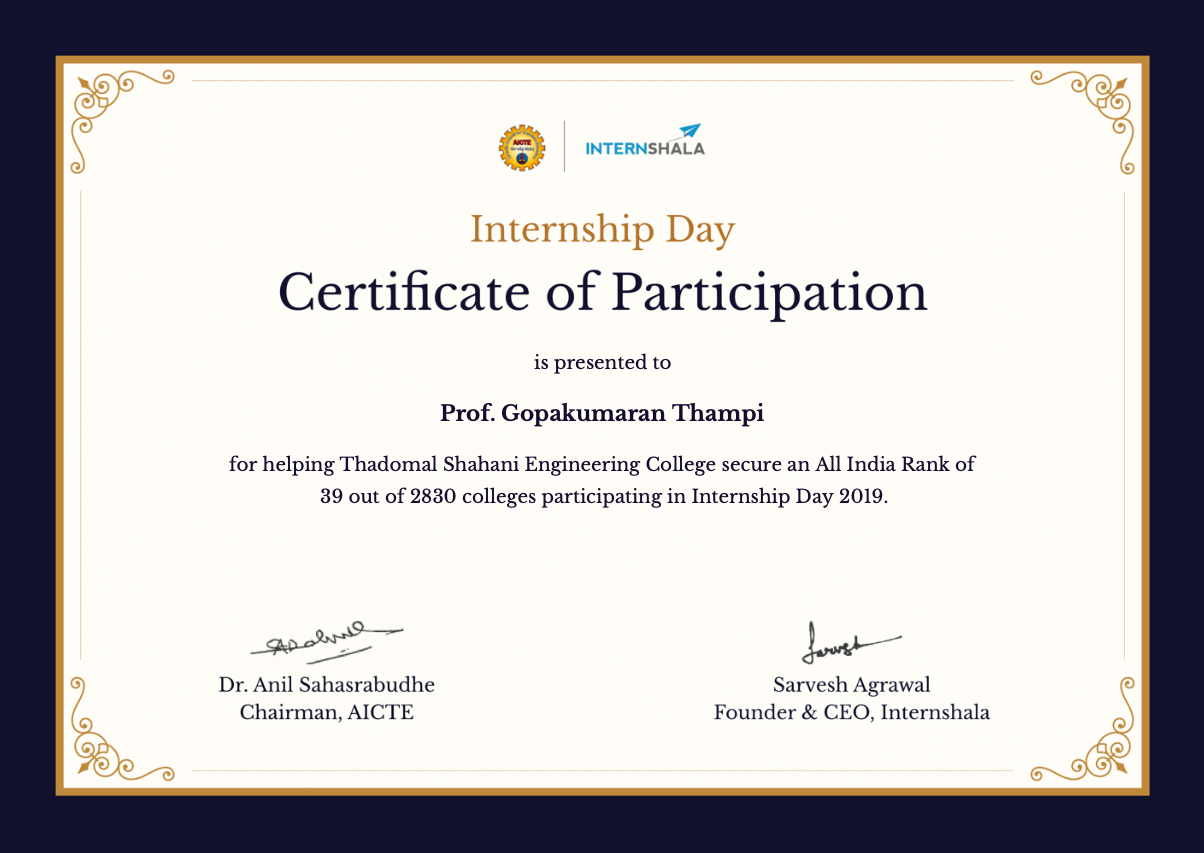 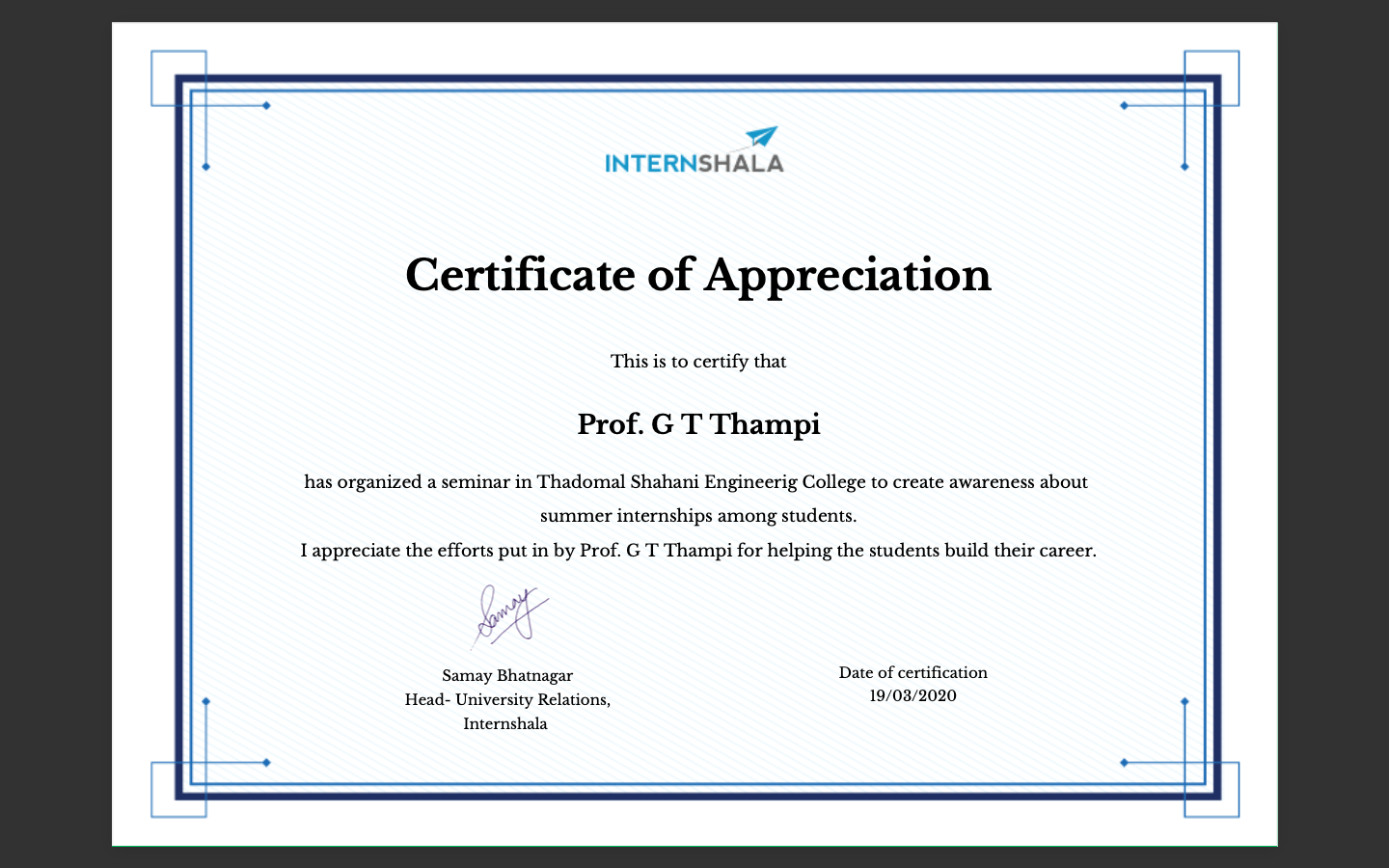 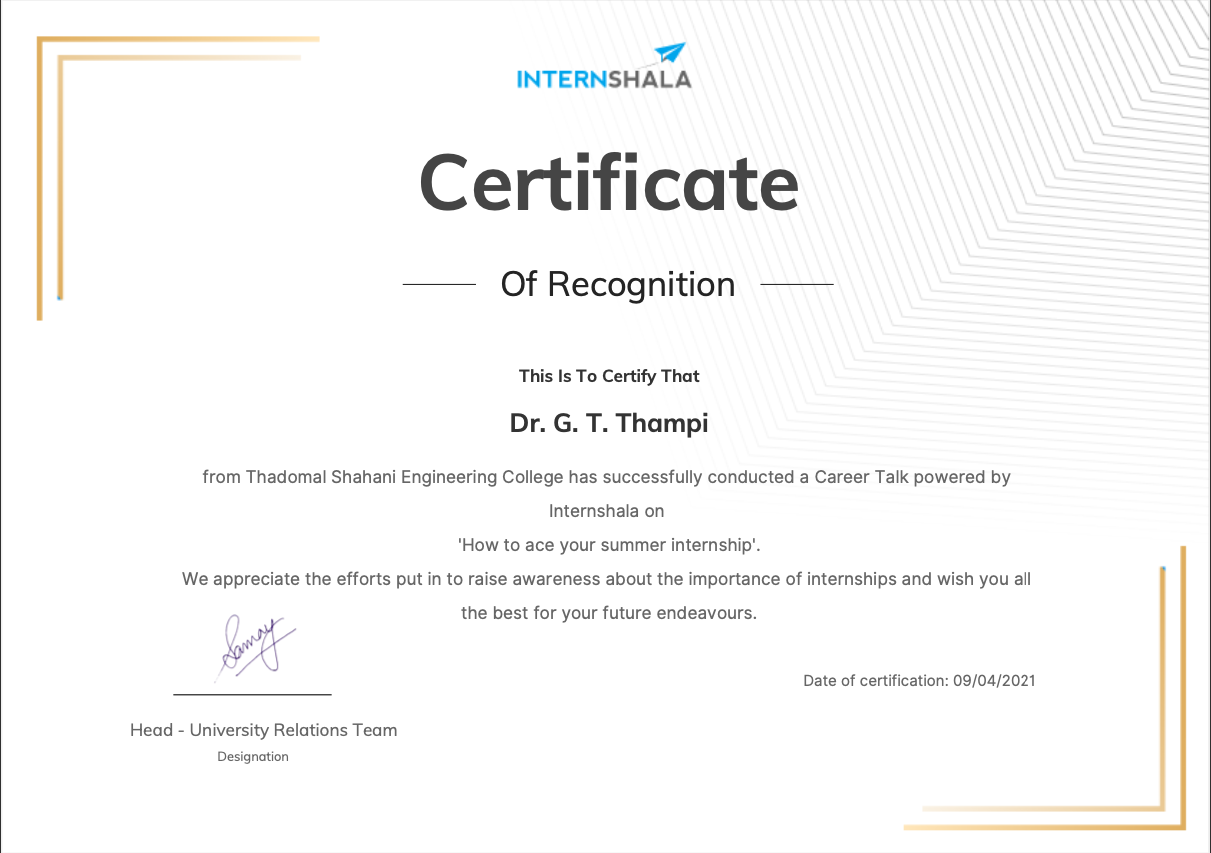 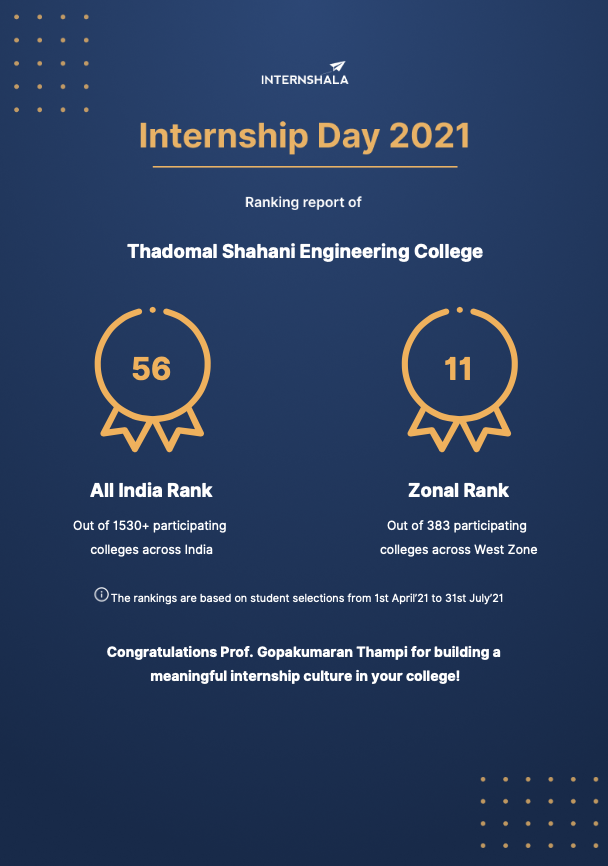 